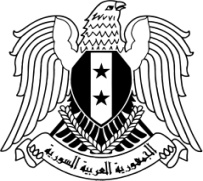 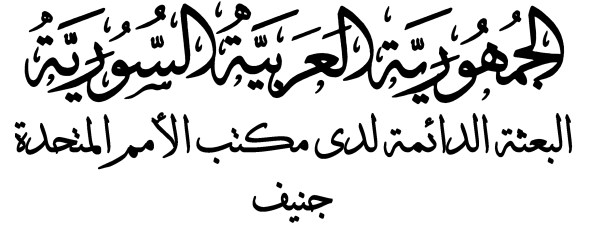 بيان الجمهورية العربية السورية في إطار الاستعراض الدوري الشاملالدولة قيد الاستعراض (لوكسمبورغ)  18/1/2018أطلع وفد الجمهورية العربية السورية على التقرير الوطني المقدم من وفد لوكسمبورغ في إطار الجولة الثالثة للاستعراض الدوري الشامل، إضافة إلى تقريري الجهات صاحبة المصلحة والتجميع المفوضية السامية، وما تضمنته من أطر وتدابير وممارسات تشريعية ومؤسسية في مجالات حقوق الانسان وآثارها ومدى اتساقها وطنياً وإقليمياً ودولياً.وانطلاقاً من ذلك، توصي الجمهورية العربية السورية - لوكسمبورغ - الدولة قيد الاستعراض ما يلي:1- التوقف عن ممارسة سياسة فرض الإجراءات القسرية الأحادية ضد غيرها من الدول والمبادرة إلى الرفع الفوري لتلك الإجراءات، باعتبارها إجراءات عقابية صادرة بقرار حكومي داخلي تجاوزت تداعياته حدود لوكسمبورغ وانتهكت حقوق مواطني هذه الدول بما يشكل مخالفة صريحة لأحكام المادة 1/2 المشتركة بين العهدين الدوليين.2- تضمين الدستور مادة تشير إلى حق كل فرد في المساواة في المعاملة، والحد من حالات التمييز والكراهية والتحريض عليها في وسائل الإعلام والمواقع الشبكية، وتقديم بيانات عنها وإعلانها ونشر إحصاءاتها وعدم التكتم عليها.3- تحديث الأطر القانونية وخطط العمل الخاصة بجرائم البيع والاتجار والاستغلال الجنسي للأطفال (أو ما يعرف بسياحة الجنس مع الأطفال في الخارج)، ولا سيما الضعفاء منهم من المهاجرين أو ملتمسي اللجوء، ومنح الحماية الكاملة للقصر بلا مرافق.4- الوفاء بالتزاماتها القانونية بموجب اتفاقية حقوق الطفل فيما يتعلق بالولادات غير المنسوبة، وتمكين الأطفال من التواصل ومعرفة والديهم دون شروط.